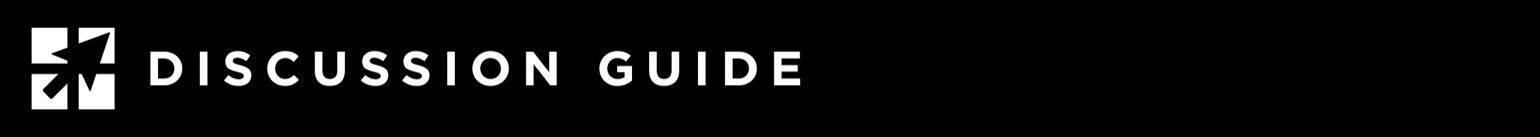 A DISCIPLINED MAN1 Corinthians 9:24-27This discussion is based on the Friday Morning Men’s Fellowship study “Stand Firm”, available at https://leadmin.org/standfirm.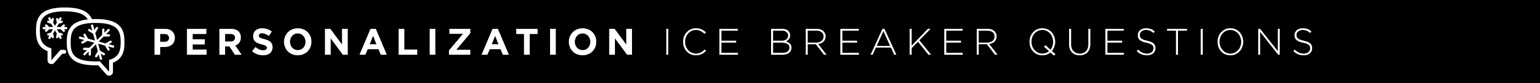 Use one of these to get the group talking about today’s topic:•	Ever been in a race for something? What was it for and how did you finish?•	What is a role that you have trained for? What was the training like and how did it help you prepare?•	Do you have any daily disciples that you practice? What are they and why do you practice them?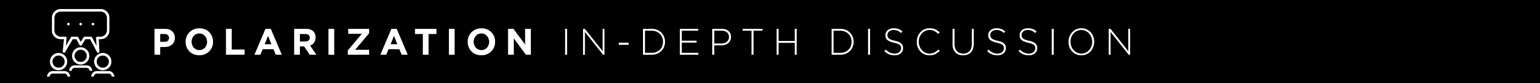 Go in-depth with these questions. Based on your available time, choose 3-4 that you believe are most thought-provoking:•	Read 1 Corinthians 9:24-25. What is the writer talking about here and why is it important?•	What is different in a man who just “runs the race” but one who “runs in such as way as to get the prize?” What lessons can we take from these differences?•	Read 1 Corinthians 9:26-27. What are some ways we can “run aimlessly” in life and work? Do you notice any of these traits in yourself or people around you?•	Why is self-discipline important in the life of a Christ-follower? What can lack of discipline lead to?•	What is difficult about disciplining ourselves in life and work? What might distract us, or keep us from performing at our best?•	What “prize” might a self-disciplined leader receive from God?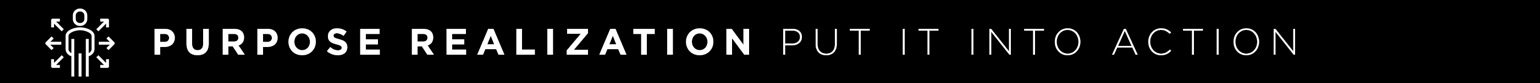 •	Is there an area of your life where you lack discipline? What changes might you make this week to begin getting a handle on that area and bringing it under the leadership of Christ?•	What race are you running right now? Are there facets to life and work where you are reaching toward a goal? Are you doing all that you can to prepare and train for success?•	Are there any areas of life or work where you are “running aimlessly” or “beating the air”? What area they and how might you adjust to be more purposeful and persistent?